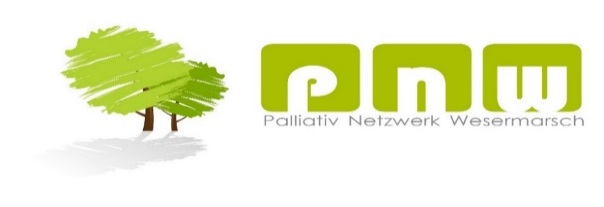 Anfrage            Haus-/ Facharzt, Klinik, Pflegedienst, Patient,            Angehörige, PflegeheimEntscheidung über SAPV            Erfassung der Basisdaten, Info an Haus- oder Palliativarzt                              Kontakt zu Pflegedienst                                   Ja                      Nein                  Kontakt zum Hausarzt                                                                               Alternativversorgung, AAPV, ggf. BeratungVerordnung SAPV Formular 63            Vorbefunde            MedikamentenplanPatientenaufnahme            Gespräch über aktuelle Situation, Abstimmung der Versorgungsziele,            DatenschutzvereinbarungVersorgungsplanung, interdisziplinär            Wünsche/ Ziele des Patienten            Symptomkontrolle            Maßnahmen, vorausschauende TherapieplanungKoordination            Kontakt zu Haus- / Facharzt, Pflegedienst, ggf. Hospizdienst, Hospiz etc.            Organisation von Heil- und HilfsmittelnVersorgungsumfang            Anpassung der SAPV Leistung an aktuelle individuelle Bedürfnisse des Patienten.Beendigung der SAPV,             Begleitung bis zum Tod